November 13, 2013TO ALL PARTIES OF RECORD:RE: Joint Application of Peoples Natural Gas Company LLC, Peoples TWP LLC, and Equitable Gas Company, LLC for All of the Authority and the Necessary Certificates of Public Convenience (1) To Transfer All of the Issued and Outstanding Limited Liability Company Membership Interest of Equitable Gas Company, LLC and PNG Companies LLC, (2) To Merge Equitable Gas Company, LLC with Peoples Natural Gas Company LLC, (3) To Transfer Certain Storage and Transmission Assets of Peoples Natural Gas Company LLC to Affiliates of EQT Corporation, (4) To Transfer Certain Assets Between Equitable Gas Company, LLC and Affiliates of EQT Corporation, (5) for Approval of Certain Ownership Changes Associated with the Transaction, (6) for Approval of Certain Associated Gas Capacity and Supply Agreements, and (7) for Approval of Certain Changes in the Tariff of Peoples Natural Gas Company LLC at Docket Numbers A-2013-2353647, A-2013-2353649, and A-2013-2353651Please be advised that all the parties of record to this matter currently before the Pennsylvania Public Utility Commission have waived their right to file Exceptions to the Initial Decision of Administrative Law Judge Mark A. Hoyer issued on November 6, 2013.  As such, the Exception period ending on November 18, 2013, is closed as of November 13, 2013.Any questions regarding this matter may be referred to the Office of Special Assistants at (717) 787-1827.   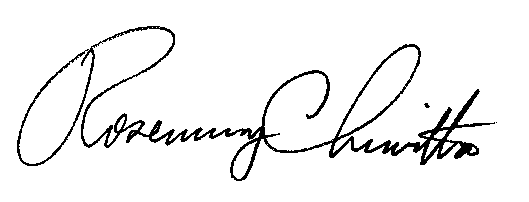 						Sincerely,						Rosemary Chiavetta 						Secretary CC:  	Chief Administrative Law Judge Charles Rainey, Jr.	Cheryl Walker Davis, Director, Office of Special Assistants.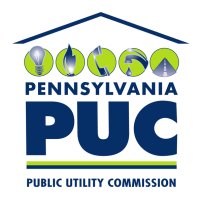  PUBLIC UTILITY COMMISSIONP.O. IN REPLY PLEASE REFER TO OUR 